WAIVER AND RELEASE OF LIABILITYIn consideration of being allowed to participate in any way in World Baseball Academy, and related events, I hereby:_____1. Agree that the parent(s) and/or legal guardian (s) will instruct the minor participant that prior to participating, he or she should inspect the facilities and equipment to be used, and if the participant believes anything to be unsafe, he or she should immediately advise his or her coach or supervisor of such condition(s) and refuse to participate;_____2. Acknowledge and fully understand that each participant will be engaging in activities that involve risk of serious injury, including a permanent disability and death, and severe social and economic losses which might result not only from his or her own actions, inactions or negligence, but the actions, inactions or negligence of others, the rules of play or the condition of the premises or of any equipment used. Further, that there may be other risks not known to us or not reasonably foreseeable at this time;_____3: Assume all the foregoing risk and accept personal responsibility for the damages following such injury, permanent or otherwise;_____4: Am registering a child for a program and I agree that I am the parent, legal guardian, or am otherwise responsible for the child whose application I am submitting and that I release, waive, discharge any legal rights I may have to seek payment or relief of any kind from the World Baseball Academy, its employees or its agents and/or volunteers for injury, illness or death resulting from this program and covenant not to sue World Baseball Academy,  its affiliated clubs, their respective administrators, directors, agents, coaches, volunteers and other employees of the organization, other participants, sponsoring agencies, sponsors, advertisers and if applicable, owners and leasers of premises used to conduct the program. I release, waive and discharge all of the previously referenced parties and individuals from any all liability to each of the undersigned, his or her heirs, assigns, executors and administrators and next of kin for any and all claims, demands, losses or damages on account of injury, including death or damage of property.______________________________ Parent Signature                       I/WE HAVE READ THE ABOVE WAIVER AND RELEASE, UNDERSTAND THAT WE HAVE GIVEN UP RIGHTS BY SIGNING IT AND ARE SIGNING THIS AGREEMENT VOLUNTARILY.  ©WBA2020admin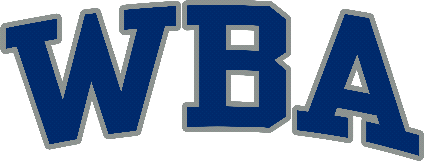 